Not: 1- Öğrencinin danışmanı Yeterlik sınavına girmek zorundadır.         2- Proje değerlendirmesinden başarılı olmayan öğrenci yeterlik sınavına alınmaz.         Bu form, 2 (İki) adet olmak üzere sınav tarihini izleyen üç gün içinde Enstitü Müdürlüğü'ne teslim edilecektir.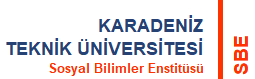 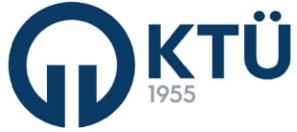   ANABİLİM DALI BAŞKANLIĞINAAnabilim Dalımız uzaktan eğitim tezsiz yüksek lisans programı öğrencisinin "Yeterlik Sınavı Ortak Raporu" aşağıda düzenlenmiştir. Gereği için bilgilerinize arz ederim.                                                                                                                                                                                                                                                                                                                                                                                              İmza                                                                                                                                                                         Danışmanı  ANABİLİM DALI BAŞKANLIĞINAAnabilim Dalımız uzaktan eğitim tezsiz yüksek lisans programı öğrencisinin "Yeterlik Sınavı Ortak Raporu" aşağıda düzenlenmiştir. Gereği için bilgilerinize arz ederim.                                                                                                                                                                                                                                                                                                                                                                                              İmza                                                                                                                                                                         DanışmanıEnstitü Yönetim Kurulu tarafından yukarıda bilgileri yazılı uzaktan eğitim tezsiz yüksek lisans programı öğrencisinin yeterlik sınavını yapmakla görevlendirilen jürimiz, yapılan proje değerlendirmesi ve yeterlik sınavı sonucunda adayın; olduğuna;OY BİRLİĞİ / OY ÇOKLUĞU ile karar vermiştir.         Enstitü Yönetim Kurulu tarafından yukarıda bilgileri yazılı uzaktan eğitim tezsiz yüksek lisans programı öğrencisinin yeterlik sınavını yapmakla görevlendirilen jürimiz, yapılan proje değerlendirmesi ve yeterlik sınavı sonucunda adayın; olduğuna;OY BİRLİĞİ / OY ÇOKLUĞU ile karar vermiştir.         Sayı:                                                                                                                                                                            gün.ay.202.                                                    SOSYAL BİLİMLER ENSTİTÜSÜ MÜDÜRLÜĞÜNEAnabilim Dalımız uzaktan eğitim tezsiz yüksek lisans programı öğrencisine ait yeterlik sınav sonucu yukarıda yer almaktadır.Gereği için bilgilerinize arz ederim.                     İmzaAnabilim Dalı BaşkanıHazırlayanKontrol EdenOnaylayanEnstitü SekreterliğiEnstitü Kalite KomisyonuEnstitü Müdürü